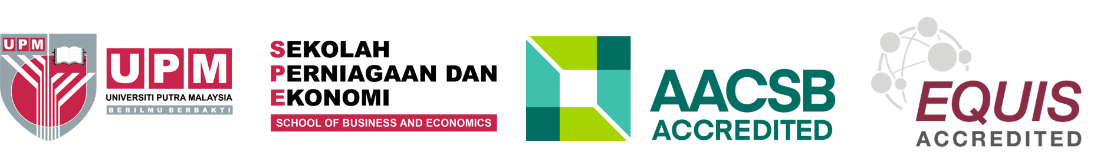 BORANG PERMOHONANGERAN PENYELIDIKAN SEKOLAH PERNIAGAANDAN EKONOMI (GPSPE)(KHAS – KUMPULAN PENYELIDIKAN)Carta Gantt Aktiviti Penyelidikan, Milestone dan TarikhGantt Chart of Research Activities, Milestones and DatesTajuk penyelidikan dicadangkan:  Title of proposed research:Nota: Tempoh maksimum lanjutan projek ialah selama enam (6) bulan.Maximum duration of project extension is up to six (6) months.MAKLUMAT PERMOHONAN GERAN PENYELIDIKAN INFORMATION OF RESEARCH GRANT APPLICATIONMAKLUMAT PERMOHONAN GERAN PENYELIDIKAN INFORMATION OF RESEARCH GRANT APPLICATIONMAKLUMAT PERMOHONAN GERAN PENYELIDIKAN INFORMATION OF RESEARCH GRANT APPLICATIONMAKLUMAT PERMOHONAN GERAN PENYELIDIKAN INFORMATION OF RESEARCH GRANT APPLICATIONMAKLUMAT PERMOHONAN GERAN PENYELIDIKAN INFORMATION OF RESEARCH GRANT APPLICATIONMAKLUMAT PERMOHONAN GERAN PENYELIDIKAN INFORMATION OF RESEARCH GRANT APPLICATIONMAKLUMAT PERMOHONAN GERAN PENYELIDIKAN INFORMATION OF RESEARCH GRANT APPLICATIONMAKLUMAT PERMOHONAN GERAN PENYELIDIKAN INFORMATION OF RESEARCH GRANT APPLICATIONMAKLUMAT PERMOHONAN GERAN PENYELIDIKAN INFORMATION OF RESEARCH GRANT APPLICATIONMAKLUMAT PERMOHONAN GERAN PENYELIDIKAN INFORMATION OF RESEARCH GRANT APPLICATIONMAKLUMAT PERMOHONAN GERAN PENYELIDIKAN INFORMATION OF RESEARCH GRANT APPLICATIONMAKLUMAT PERMOHONAN GERAN PENYELIDIKAN INFORMATION OF RESEARCH GRANT APPLICATIONMAKLUMAT PERMOHONAN GERAN PENYELIDIKAN INFORMATION OF RESEARCH GRANT APPLICATIONMAKLUMAT PERMOHONAN GERAN PENYELIDIKAN INFORMATION OF RESEARCH GRANT APPLICATIONMAKLUMAT PERMOHONAN GERAN PENYELIDIKAN INFORMATION OF RESEARCH GRANT APPLICATIONMAKLUMAT PERMOHONAN GERAN PENYELIDIKAN INFORMATION OF RESEARCH GRANT APPLICATIONMAKLUMAT PERMOHONAN GERAN PENYELIDIKAN INFORMATION OF RESEARCH GRANT APPLICATIONMAKLUMAT PERMOHONAN GERAN PENYELIDIKAN INFORMATION OF RESEARCH GRANT APPLICATIONMAKLUMAT PERMOHONAN GERAN PENYELIDIKAN INFORMATION OF RESEARCH GRANT APPLICATIONMAKLUMAT PERMOHONAN GERAN PENYELIDIKAN INFORMATION OF RESEARCH GRANT APPLICATIONMAKLUMAT PERMOHONAN GERAN PENYELIDIKAN INFORMATION OF RESEARCH GRANT APPLICATIONTajuk penyelidikan yang dicadangkan:Title of proposed research:Tajuk penyelidikan yang dicadangkan:Title of proposed research:Tajuk penyelidikan yang dicadangkan:Title of proposed research:Tajuk penyelidikan yang dicadangkan:Title of proposed research:Tajuk penyelidikan yang dicadangkan:Title of proposed research:Tajuk penyelidikan yang dicadangkan:Title of proposed research:MAKLUMAT KETUA PROJEK  DETAILS OF PROJECT LEADERMAKLUMAT KETUA PROJEK  DETAILS OF PROJECT LEADERMAKLUMAT KETUA PROJEK  DETAILS OF PROJECT LEADERMAKLUMAT KETUA PROJEK  DETAILS OF PROJECT LEADERMAKLUMAT KETUA PROJEK  DETAILS OF PROJECT LEADERMAKLUMAT KETUA PROJEK  DETAILS OF PROJECT LEADERMAKLUMAT KETUA PROJEK  DETAILS OF PROJECT LEADERMAKLUMAT KETUA PROJEK  DETAILS OF PROJECT LEADERMAKLUMAT KETUA PROJEK  DETAILS OF PROJECT LEADERMAKLUMAT KETUA PROJEK  DETAILS OF PROJECT LEADERMAKLUMAT KETUA PROJEK  DETAILS OF PROJECT LEADERMAKLUMAT KETUA PROJEK  DETAILS OF PROJECT LEADERMAKLUMAT KETUA PROJEK  DETAILS OF PROJECT LEADERMAKLUMAT KETUA PROJEK  DETAILS OF PROJECT LEADERMAKLUMAT KETUA PROJEK  DETAILS OF PROJECT LEADERMAKLUMAT KETUA PROJEK  DETAILS OF PROJECT LEADERMAKLUMAT KETUA PROJEK  DETAILS OF PROJECT LEADERMAKLUMAT KETUA PROJEK  DETAILS OF PROJECT LEADERMAKLUMAT KETUA PROJEK  DETAILS OF PROJECT LEADERMAKLUMAT KETUA PROJEK  DETAILS OF PROJECT LEADERMAKLUMAT KETUA PROJEK  DETAILS OF PROJECT LEADERSila lampirkan C.V. ketua projek mengikut format yang disediakan Please attach C.V. of Project Leader/Supervisor according to the following format)Sila lampirkan C.V. ketua projek mengikut format yang disediakan Please attach C.V. of Project Leader/Supervisor according to the following format)Sila lampirkan C.V. ketua projek mengikut format yang disediakan Please attach C.V. of Project Leader/Supervisor according to the following format)Sila lampirkan C.V. ketua projek mengikut format yang disediakan Please attach C.V. of Project Leader/Supervisor according to the following format)Sila lampirkan C.V. ketua projek mengikut format yang disediakan Please attach C.V. of Project Leader/Supervisor according to the following format)Sila lampirkan C.V. ketua projek mengikut format yang disediakan Please attach C.V. of Project Leader/Supervisor according to the following format)Sila lampirkan C.V. ketua projek mengikut format yang disediakan Please attach C.V. of Project Leader/Supervisor according to the following format)Sila lampirkan C.V. ketua projek mengikut format yang disediakan Please attach C.V. of Project Leader/Supervisor according to the following format)Sila lampirkan C.V. ketua projek mengikut format yang disediakan Please attach C.V. of Project Leader/Supervisor according to the following format)Sila lampirkan C.V. ketua projek mengikut format yang disediakan Please attach C.V. of Project Leader/Supervisor according to the following format)Sila lampirkan C.V. ketua projek mengikut format yang disediakan Please attach C.V. of Project Leader/Supervisor according to the following format)Sila lampirkan C.V. ketua projek mengikut format yang disediakan Please attach C.V. of Project Leader/Supervisor according to the following format)Sila lampirkan C.V. ketua projek mengikut format yang disediakan Please attach C.V. of Project Leader/Supervisor according to the following format)Sila lampirkan C.V. ketua projek mengikut format yang disediakan Please attach C.V. of Project Leader/Supervisor according to the following format)Sila lampirkan C.V. ketua projek mengikut format yang disediakan Please attach C.V. of Project Leader/Supervisor according to the following format)Sila lampirkan C.V. ketua projek mengikut format yang disediakan Please attach C.V. of Project Leader/Supervisor according to the following format)Sila lampirkan C.V. ketua projek mengikut format yang disediakan Please attach C.V. of Project Leader/Supervisor according to the following format)Sila lampirkan C.V. ketua projek mengikut format yang disediakan Please attach C.V. of Project Leader/Supervisor according to the following format)Sila lampirkan C.V. ketua projek mengikut format yang disediakan Please attach C.V. of Project Leader/Supervisor according to the following format)Sila lampirkan C.V. ketua projek mengikut format yang disediakan Please attach C.V. of Project Leader/Supervisor according to the following format)Sila lampirkan C.V. ketua projek mengikut format yang disediakan Please attach C.V. of Project Leader/Supervisor according to the following format)Nama Ketua ProjekName of Project Leader                                                          Nama Ketua ProjekName of Project Leader                                                          Nama Ketua ProjekName of Project Leader                                                          Nama Ketua ProjekName of Project Leader                                                          No. Mykad/Passport:Mykad No./PassportNo. Mykad/Passport:Mykad No./PassportNo. Mykad/Passport:Mykad No./PassportNo. Mykad/Passport:Mykad No./PassportNo. staf:Staff no.No. staf:Staff no.No. staf:Staff no.No. staf:Staff no.No. staf:Staff no.Jawatan (Sila tanda):Designation (Please tick)Jawatan (Sila tanda):Designation (Please tick)Jawatan (Sila tanda):Designation (Please tick)Jawatan (Sila tanda):Designation (Please tick)ProfessorProfessorProfessorProfessorProfessorProfessorProfessorProfessorProfessor MadyaAssociate Professor                     Professor MadyaAssociate Professor                     Professor MadyaAssociate Professor                     Professor MadyaAssociate Professor                     Professor MadyaAssociate Professor                     Pensyarah KananSenior Lecturer Pensyarah KananSenior Lecturer Jawatan (Sila tanda):Designation (Please tick)Jawatan (Sila tanda):Designation (Please tick)Jawatan (Sila tanda):Designation (Please tick)Jawatan (Sila tanda):Designation (Please tick)PensyarahLecturerPensyarahLecturerPensyarahLecturerPensyarahLecturerLain-lain (sila nyatakan)Others (Please state)   ________________________Lain-lain (sila nyatakan)Others (Please state)   ________________________Lain-lain (sila nyatakan)Others (Please state)   ________________________Lain-lain (sila nyatakan)Others (Please state)   ________________________Lain-lain (sila nyatakan)Others (Please state)   ________________________Lain-lain (sila nyatakan)Others (Please state)   ________________________Lain-lain (sila nyatakan)Others (Please state)   ________________________Lain-lain (sila nyatakan)Others (Please state)   ________________________Lain-lain (sila nyatakan)Others (Please state)   ________________________PTJ (Sila nyatakan alamat penuh):PTJ (Please provide full address):PTJ (Sila nyatakan alamat penuh):PTJ (Please provide full address):PTJ (Sila nyatakan alamat penuh):PTJ (Please provide full address):PTJ (Sila nyatakan alamat penuh):PTJ (Please provide full address):No. Telefon Pejabat:Office Telephone No.No. Telefon Pejabat:Office Telephone No.No. Telefon Pejabat:Office Telephone No.No. Telefon Pejabat:Office Telephone No.No. Telefon Bimbit: Mobile Phone No.No. Telefon Bimbit: Mobile Phone No.No. Telefon Bimbit: Mobile Phone No.No. Telefon Bimbit: Mobile Phone No.No. Telefon Bimbit: Mobile Phone No.No. Telefon Bimbit: Mobile Phone No.Alamat e-mel:E-mail AddressAlamat e-mel:E-mail AddressAlamat e-mel:E-mail AddressAlamat e-mel:E-mail AddressKelayakan Akademik / Kelayakan Tertinggi ProfessionalKelayakan Akademik / Kelayakan Tertinggi ProfessionalKelayakan Akademik / Kelayakan Tertinggi ProfessionalKelayakan Akademik / Kelayakan Tertinggi ProfessionalStatus perkhidmatan:Status of ServiceStatus perkhidmatan:Status of ServiceStatus perkhidmatan:Status of ServiceStatus perkhidmatan:Status of Service□□□Tetap PermanentTetap PermanentTetap PermanentTetap PermanentTetap PermanentTetap PermanentTetap PermanentTetap PermanentTetap PermanentTetap PermanentTetap PermanentTetap PermanentTetap PermanentTetap PermanentStatus perkhidmatan:Status of ServiceStatus perkhidmatan:Status of ServiceStatus perkhidmatan:Status of ServiceStatus perkhidmatan:Status of Service□□□Kontrak ContractTarikh tamat kontrak: Contract expiry date               -----------------------------------------------------Kontrak ContractTarikh tamat kontrak: Contract expiry date               -----------------------------------------------------Kontrak ContractTarikh tamat kontrak: Contract expiry date               -----------------------------------------------------Kontrak ContractTarikh tamat kontrak: Contract expiry date               -----------------------------------------------------Kontrak ContractTarikh tamat kontrak: Contract expiry date               -----------------------------------------------------Kontrak ContractTarikh tamat kontrak: Contract expiry date               -----------------------------------------------------Kontrak ContractTarikh tamat kontrak: Contract expiry date               -----------------------------------------------------Kontrak ContractTarikh tamat kontrak: Contract expiry date               -----------------------------------------------------Kontrak ContractTarikh tamat kontrak: Contract expiry date               -----------------------------------------------------Kontrak ContractTarikh tamat kontrak: Contract expiry date               -----------------------------------------------------Kontrak ContractTarikh tamat kontrak: Contract expiry date               -----------------------------------------------------Kontrak ContractTarikh tamat kontrak: Contract expiry date               -----------------------------------------------------Kontrak ContractTarikh tamat kontrak: Contract expiry date               -----------------------------------------------------Kontrak ContractTarikh tamat kontrak: Contract expiry date               -----------------------------------------------------Tarikh lantikan jawatan sekarang:Date of appointment Tarikh lantikan jawatan sekarang:Date of appointment Tarikh lantikan jawatan sekarang:Date of appointment Tarikh lantikan jawatan sekarang:Date of appointment Senarai Penerbitan (dalam tempoh 3 tahun) : *(Sila lampirkan salinan muka hadapan penerbitan)List of publications (in 3 years): *(Please attach front page of publication)Senarai Penerbitan (dalam tempoh 3 tahun) : *(Sila lampirkan salinan muka hadapan penerbitan)List of publications (in 3 years): *(Please attach front page of publication)Senarai Penerbitan (dalam tempoh 3 tahun) : *(Sila lampirkan salinan muka hadapan penerbitan)List of publications (in 3 years): *(Please attach front page of publication)Senarai Penerbitan (dalam tempoh 3 tahun) : *(Sila lampirkan salinan muka hadapan penerbitan)List of publications (in 3 years): *(Please attach front page of publication)Senarai Penerbitan (dalam tempoh 3 tahun) : *(Sila lampirkan salinan muka hadapan penerbitan)List of publications (in 3 years): *(Please attach front page of publication)Senarai Penerbitan (dalam tempoh 3 tahun) : *(Sila lampirkan salinan muka hadapan penerbitan)List of publications (in 3 years): *(Please attach front page of publication)Senarai Penerbitan (dalam tempoh 3 tahun) : *(Sila lampirkan salinan muka hadapan penerbitan)List of publications (in 3 years): *(Please attach front page of publication)Senarai Penerbitan (dalam tempoh 3 tahun) : *(Sila lampirkan salinan muka hadapan penerbitan)List of publications (in 3 years): *(Please attach front page of publication)Senarai Penerbitan (dalam tempoh 3 tahun) : *(Sila lampirkan salinan muka hadapan penerbitan)List of publications (in 3 years): *(Please attach front page of publication)Senarai Penerbitan (dalam tempoh 3 tahun) : *(Sila lampirkan salinan muka hadapan penerbitan)List of publications (in 3 years): *(Please attach front page of publication)Senarai Penerbitan (dalam tempoh 3 tahun) : *(Sila lampirkan salinan muka hadapan penerbitan)List of publications (in 3 years): *(Please attach front page of publication)Senarai Penerbitan (dalam tempoh 3 tahun) : *(Sila lampirkan salinan muka hadapan penerbitan)List of publications (in 3 years): *(Please attach front page of publication)Senarai Penerbitan (dalam tempoh 3 tahun) : *(Sila lampirkan salinan muka hadapan penerbitan)List of publications (in 3 years): *(Please attach front page of publication)Senarai Penerbitan (dalam tempoh 3 tahun) : *(Sila lampirkan salinan muka hadapan penerbitan)List of publications (in 3 years): *(Please attach front page of publication)Senarai Penerbitan (dalam tempoh 3 tahun) : *(Sila lampirkan salinan muka hadapan penerbitan)List of publications (in 3 years): *(Please attach front page of publication)Senarai Penerbitan (dalam tempoh 3 tahun) : *(Sila lampirkan salinan muka hadapan penerbitan)List of publications (in 3 years): *(Please attach front page of publication)Senarai Penerbitan (dalam tempoh 3 tahun) : *(Sila lampirkan salinan muka hadapan penerbitan)List of publications (in 3 years): *(Please attach front page of publication)Senarai Penerbitan (dalam tempoh 3 tahun) : *(Sila lampirkan salinan muka hadapan penerbitan)List of publications (in 3 years): *(Please attach front page of publication)Senarai Penerbitan (dalam tempoh 3 tahun) : *(Sila lampirkan salinan muka hadapan penerbitan)List of publications (in 3 years): *(Please attach front page of publication)Senarai Penerbitan (dalam tempoh 3 tahun) : *(Sila lampirkan salinan muka hadapan penerbitan)List of publications (in 3 years): *(Please attach front page of publication)Senarai Penerbitan (dalam tempoh 3 tahun) : *(Sila lampirkan salinan muka hadapan penerbitan)List of publications (in 3 years): *(Please attach front page of publication)Bil.No.Tajuk TitleTajuk TitleTajuk TitleTajuk TitlePerananRole Corresponding author / Co-authorPerananRole Corresponding author / Co-authorPerananRole Corresponding author / Co-authorISI / Scopus / Bukan Indeks ISI / Scopus / Non IndeksISI / Scopus / Bukan Indeks ISI / Scopus / Non IndeksISI / Scopus / Bukan Indeks ISI / Scopus / Non IndeksISI / Scopus / Bukan Indeks ISI / Scopus / Non IndeksISI / Scopus / Bukan Indeks ISI / Scopus / Non IndeksISI / Scopus / Bukan Indeks ISI / Scopus / Non IndeksQuartileStatus (Accepted/ Submitted)Status (Accepted/ Submitted)Status (Accepted/ Submitted)Tahun Diterbitkan Year of publicationTahun Diterbitkan Year of publicationTahun Diterbitkan Year of publication1.2.3.4.5.MAKLUMAT PENYELIDIKAN RESEARCH INFORMATIONMAKLUMAT PENYELIDIKAN RESEARCH INFORMATIONMAKLUMAT PENYELIDIKAN RESEARCH INFORMATIONMAKLUMAT PENYELIDIKAN RESEARCH INFORMATIONMAKLUMAT PENYELIDIKAN RESEARCH INFORMATIONMAKLUMAT PENYELIDIKAN RESEARCH INFORMATIONMAKLUMAT PENYELIDIKAN RESEARCH INFORMATIONMAKLUMAT PENYELIDIKAN RESEARCH INFORMATIONMAKLUMAT PENYELIDIKAN RESEARCH INFORMATIONMAKLUMAT PENYELIDIKAN RESEARCH INFORMATIONMAKLUMAT PENYELIDIKAN RESEARCH INFORMATIONMAKLUMAT PENYELIDIKAN RESEARCH INFORMATIONMAKLUMAT PENYELIDIKAN RESEARCH INFORMATIONMAKLUMAT PENYELIDIKAN RESEARCH INFORMATIONMAKLUMAT PENYELIDIKAN RESEARCH INFORMATIONMAKLUMAT PENYELIDIKAN RESEARCH INFORMATIONMAKLUMAT PENYELIDIKAN RESEARCH INFORMATIONMAKLUMAT PENYELIDIKAN RESEARCH INFORMATIONMAKLUMAT PENYELIDIKAN RESEARCH INFORMATIONMAKLUMAT PENYELIDIKAN RESEARCH INFORMATIONMAKLUMAT PENYELIDIKAN RESEARCH INFORMATIONKluster Penyelidikan Research ClusterKluster Penyelidikan Research ClusterBidang/Program PenyelidikanField/Program of ResearchBidang/Program PenyelidikanField/Program of ResearchKumpulan Penyelidikan Research GroupKumpulan Penyelidikan Research Group        Innovation & Growth Research GroupTrade Policy & Development Research Group (TraPoD)Circular Economy Research GroupSustainability and Wellness Research Group (SWeRG)SPE Tourism Research Group (STRG)Health & Environmental Economics Research Group (HEERG)Sustainability Accounting & Finance Research Groun (SAFRG)Corporate Reporting, Social Enterprise and Sustainabilitv Research GroupFinancial Market & Institution Group (FMIG)Corporate Finance Research GroupCase Study Research Group (CSRG)        Innovation & Growth Research GroupTrade Policy & Development Research Group (TraPoD)Circular Economy Research GroupSustainability and Wellness Research Group (SWeRG)SPE Tourism Research Group (STRG)Health & Environmental Economics Research Group (HEERG)Sustainability Accounting & Finance Research Groun (SAFRG)Corporate Reporting, Social Enterprise and Sustainabilitv Research GroupFinancial Market & Institution Group (FMIG)Corporate Finance Research GroupCase Study Research Group (CSRG)        Innovation & Growth Research GroupTrade Policy & Development Research Group (TraPoD)Circular Economy Research GroupSustainability and Wellness Research Group (SWeRG)SPE Tourism Research Group (STRG)Health & Environmental Economics Research Group (HEERG)Sustainability Accounting & Finance Research Groun (SAFRG)Corporate Reporting, Social Enterprise and Sustainabilitv Research GroupFinancial Market & Institution Group (FMIG)Corporate Finance Research GroupCase Study Research Group (CSRG)        Innovation & Growth Research GroupTrade Policy & Development Research Group (TraPoD)Circular Economy Research GroupSustainability and Wellness Research Group (SWeRG)SPE Tourism Research Group (STRG)Health & Environmental Economics Research Group (HEERG)Sustainability Accounting & Finance Research Groun (SAFRG)Corporate Reporting, Social Enterprise and Sustainabilitv Research GroupFinancial Market & Institution Group (FMIG)Corporate Finance Research GroupCase Study Research Group (CSRG)        Innovation & Growth Research GroupTrade Policy & Development Research Group (TraPoD)Circular Economy Research GroupSustainability and Wellness Research Group (SWeRG)SPE Tourism Research Group (STRG)Health & Environmental Economics Research Group (HEERG)Sustainability Accounting & Finance Research Groun (SAFRG)Corporate Reporting, Social Enterprise and Sustainabilitv Research GroupFinancial Market & Institution Group (FMIG)Corporate Finance Research GroupCase Study Research Group (CSRG)        Innovation & Growth Research GroupTrade Policy & Development Research Group (TraPoD)Circular Economy Research GroupSustainability and Wellness Research Group (SWeRG)SPE Tourism Research Group (STRG)Health & Environmental Economics Research Group (HEERG)Sustainability Accounting & Finance Research Groun (SAFRG)Corporate Reporting, Social Enterprise and Sustainabilitv Research GroupFinancial Market & Institution Group (FMIG)Corporate Finance Research GroupCase Study Research Group (CSRG)        Innovation & Growth Research GroupTrade Policy & Development Research Group (TraPoD)Circular Economy Research GroupSustainability and Wellness Research Group (SWeRG)SPE Tourism Research Group (STRG)Health & Environmental Economics Research Group (HEERG)Sustainability Accounting & Finance Research Groun (SAFRG)Corporate Reporting, Social Enterprise and Sustainabilitv Research GroupFinancial Market & Institution Group (FMIG)Corporate Finance Research GroupCase Study Research Group (CSRG)        Innovation & Growth Research GroupTrade Policy & Development Research Group (TraPoD)Circular Economy Research GroupSustainability and Wellness Research Group (SWeRG)SPE Tourism Research Group (STRG)Health & Environmental Economics Research Group (HEERG)Sustainability Accounting & Finance Research Groun (SAFRG)Corporate Reporting, Social Enterprise and Sustainabilitv Research GroupFinancial Market & Institution Group (FMIG)Corporate Finance Research GroupCase Study Research Group (CSRG)        Innovation & Growth Research GroupTrade Policy & Development Research Group (TraPoD)Circular Economy Research GroupSustainability and Wellness Research Group (SWeRG)SPE Tourism Research Group (STRG)Health & Environmental Economics Research Group (HEERG)Sustainability Accounting & Finance Research Groun (SAFRG)Corporate Reporting, Social Enterprise and Sustainabilitv Research GroupFinancial Market & Institution Group (FMIG)Corporate Finance Research GroupCase Study Research Group (CSRG)        Innovation & Growth Research GroupTrade Policy & Development Research Group (TraPoD)Circular Economy Research GroupSustainability and Wellness Research Group (SWeRG)SPE Tourism Research Group (STRG)Health & Environmental Economics Research Group (HEERG)Sustainability Accounting & Finance Research Groun (SAFRG)Corporate Reporting, Social Enterprise and Sustainabilitv Research GroupFinancial Market & Institution Group (FMIG)Corporate Finance Research GroupCase Study Research Group (CSRG)        Innovation & Growth Research GroupTrade Policy & Development Research Group (TraPoD)Circular Economy Research GroupSustainability and Wellness Research Group (SWeRG)SPE Tourism Research Group (STRG)Health & Environmental Economics Research Group (HEERG)Sustainability Accounting & Finance Research Groun (SAFRG)Corporate Reporting, Social Enterprise and Sustainabilitv Research GroupFinancial Market & Institution Group (FMIG)Corporate Finance Research GroupCase Study Research Group (CSRG)        Innovation & Growth Research GroupTrade Policy & Development Research Group (TraPoD)Circular Economy Research GroupSustainability and Wellness Research Group (SWeRG)SPE Tourism Research Group (STRG)Health & Environmental Economics Research Group (HEERG)Sustainability Accounting & Finance Research Groun (SAFRG)Corporate Reporting, Social Enterprise and Sustainabilitv Research GroupFinancial Market & Institution Group (FMIG)Corporate Finance Research GroupCase Study Research Group (CSRG)        Innovation & Growth Research GroupTrade Policy & Development Research Group (TraPoD)Circular Economy Research GroupSustainability and Wellness Research Group (SWeRG)SPE Tourism Research Group (STRG)Health & Environmental Economics Research Group (HEERG)Sustainability Accounting & Finance Research Groun (SAFRG)Corporate Reporting, Social Enterprise and Sustainabilitv Research GroupFinancial Market & Institution Group (FMIG)Corporate Finance Research GroupCase Study Research Group (CSRG)        Innovation & Growth Research GroupTrade Policy & Development Research Group (TraPoD)Circular Economy Research GroupSustainability and Wellness Research Group (SWeRG)SPE Tourism Research Group (STRG)Health & Environmental Economics Research Group (HEERG)Sustainability Accounting & Finance Research Groun (SAFRG)Corporate Reporting, Social Enterprise and Sustainabilitv Research GroupFinancial Market & Institution Group (FMIG)Corporate Finance Research GroupCase Study Research Group (CSRG)        Innovation & Growth Research GroupTrade Policy & Development Research Group (TraPoD)Circular Economy Research GroupSustainability and Wellness Research Group (SWeRG)SPE Tourism Research Group (STRG)Health & Environmental Economics Research Group (HEERG)Sustainability Accounting & Finance Research Groun (SAFRG)Corporate Reporting, Social Enterprise and Sustainabilitv Research GroupFinancial Market & Institution Group (FMIG)Corporate Finance Research GroupCase Study Research Group (CSRG)        Innovation & Growth Research GroupTrade Policy & Development Research Group (TraPoD)Circular Economy Research GroupSustainability and Wellness Research Group (SWeRG)SPE Tourism Research Group (STRG)Health & Environmental Economics Research Group (HEERG)Sustainability Accounting & Finance Research Groun (SAFRG)Corporate Reporting, Social Enterprise and Sustainabilitv Research GroupFinancial Market & Institution Group (FMIG)Corporate Finance Research GroupCase Study Research Group (CSRG)        Innovation & Growth Research GroupTrade Policy & Development Research Group (TraPoD)Circular Economy Research GroupSustainability and Wellness Research Group (SWeRG)SPE Tourism Research Group (STRG)Health & Environmental Economics Research Group (HEERG)Sustainability Accounting & Finance Research Groun (SAFRG)Corporate Reporting, Social Enterprise and Sustainabilitv Research GroupFinancial Market & Institution Group (FMIG)Corporate Finance Research GroupCase Study Research Group (CSRG)        Innovation & Growth Research GroupTrade Policy & Development Research Group (TraPoD)Circular Economy Research GroupSustainability and Wellness Research Group (SWeRG)SPE Tourism Research Group (STRG)Health & Environmental Economics Research Group (HEERG)Sustainability Accounting & Finance Research Groun (SAFRG)Corporate Reporting, Social Enterprise and Sustainabilitv Research GroupFinancial Market & Institution Group (FMIG)Corporate Finance Research GroupCase Study Research Group (CSRG)        Innovation & Growth Research GroupTrade Policy & Development Research Group (TraPoD)Circular Economy Research GroupSustainability and Wellness Research Group (SWeRG)SPE Tourism Research Group (STRG)Health & Environmental Economics Research Group (HEERG)Sustainability Accounting & Finance Research Groun (SAFRG)Corporate Reporting, Social Enterprise and Sustainabilitv Research GroupFinancial Market & Institution Group (FMIG)Corporate Finance Research GroupCase Study Research Group (CSRG)Indikator Sustainable Development Goals (SDG)Sustainable Development Goals IndicatorsIndikator Sustainable Development Goals (SDG)Sustainable Development Goals IndicatorsGOAL 1: No PovertyGOAL 2: Zero HungerGOAL 3: Good Health and Well-beingGOAL 4: Quality EducationGOAL 5: Gender EqualityGOAL 6: Clean Water and SanitationGOAL 7: Affordable and Clean EnergyGOAL 8: Decent Work and Economic GrowthGOAL 9: Industry, Innovation and InfrastructureGOAL 10: Reduced InequalityGOAL 11: Sustainable Cities and CommunitiesGOAL 12: Responsible Consumption and ProductionGOAL 13: Climate ActionGOAL 14: Life Below WaterGOAL 15: Life on LandGOAL 16: Peace and Justice Strong InstitutionsGOAL 17: Partnerships to achieve the GoalGOAL 1: No PovertyGOAL 2: Zero HungerGOAL 3: Good Health and Well-beingGOAL 4: Quality EducationGOAL 5: Gender EqualityGOAL 6: Clean Water and SanitationGOAL 7: Affordable and Clean EnergyGOAL 8: Decent Work and Economic GrowthGOAL 9: Industry, Innovation and InfrastructureGOAL 10: Reduced InequalityGOAL 11: Sustainable Cities and CommunitiesGOAL 12: Responsible Consumption and ProductionGOAL 13: Climate ActionGOAL 14: Life Below WaterGOAL 15: Life on LandGOAL 16: Peace and Justice Strong InstitutionsGOAL 17: Partnerships to achieve the GoalGOAL 1: No PovertyGOAL 2: Zero HungerGOAL 3: Good Health and Well-beingGOAL 4: Quality EducationGOAL 5: Gender EqualityGOAL 6: Clean Water and SanitationGOAL 7: Affordable and Clean EnergyGOAL 8: Decent Work and Economic GrowthGOAL 9: Industry, Innovation and InfrastructureGOAL 10: Reduced InequalityGOAL 11: Sustainable Cities and CommunitiesGOAL 12: Responsible Consumption and ProductionGOAL 13: Climate ActionGOAL 14: Life Below WaterGOAL 15: Life on LandGOAL 16: Peace and Justice Strong InstitutionsGOAL 17: Partnerships to achieve the GoalGOAL 1: No PovertyGOAL 2: Zero HungerGOAL 3: Good Health and Well-beingGOAL 4: Quality EducationGOAL 5: Gender EqualityGOAL 6: Clean Water and SanitationGOAL 7: Affordable and Clean EnergyGOAL 8: Decent Work and Economic GrowthGOAL 9: Industry, Innovation and InfrastructureGOAL 10: Reduced InequalityGOAL 11: Sustainable Cities and CommunitiesGOAL 12: Responsible Consumption and ProductionGOAL 13: Climate ActionGOAL 14: Life Below WaterGOAL 15: Life on LandGOAL 16: Peace and Justice Strong InstitutionsGOAL 17: Partnerships to achieve the GoalGOAL 1: No PovertyGOAL 2: Zero HungerGOAL 3: Good Health and Well-beingGOAL 4: Quality EducationGOAL 5: Gender EqualityGOAL 6: Clean Water and SanitationGOAL 7: Affordable and Clean EnergyGOAL 8: Decent Work and Economic GrowthGOAL 9: Industry, Innovation and InfrastructureGOAL 10: Reduced InequalityGOAL 11: Sustainable Cities and CommunitiesGOAL 12: Responsible Consumption and ProductionGOAL 13: Climate ActionGOAL 14: Life Below WaterGOAL 15: Life on LandGOAL 16: Peace and Justice Strong InstitutionsGOAL 17: Partnerships to achieve the GoalGOAL 1: No PovertyGOAL 2: Zero HungerGOAL 3: Good Health and Well-beingGOAL 4: Quality EducationGOAL 5: Gender EqualityGOAL 6: Clean Water and SanitationGOAL 7: Affordable and Clean EnergyGOAL 8: Decent Work and Economic GrowthGOAL 9: Industry, Innovation and InfrastructureGOAL 10: Reduced InequalityGOAL 11: Sustainable Cities and CommunitiesGOAL 12: Responsible Consumption and ProductionGOAL 13: Climate ActionGOAL 14: Life Below WaterGOAL 15: Life on LandGOAL 16: Peace and Justice Strong InstitutionsGOAL 17: Partnerships to achieve the GoalGOAL 1: No PovertyGOAL 2: Zero HungerGOAL 3: Good Health and Well-beingGOAL 4: Quality EducationGOAL 5: Gender EqualityGOAL 6: Clean Water and SanitationGOAL 7: Affordable and Clean EnergyGOAL 8: Decent Work and Economic GrowthGOAL 9: Industry, Innovation and InfrastructureGOAL 10: Reduced InequalityGOAL 11: Sustainable Cities and CommunitiesGOAL 12: Responsible Consumption and ProductionGOAL 13: Climate ActionGOAL 14: Life Below WaterGOAL 15: Life on LandGOAL 16: Peace and Justice Strong InstitutionsGOAL 17: Partnerships to achieve the GoalGOAL 1: No PovertyGOAL 2: Zero HungerGOAL 3: Good Health and Well-beingGOAL 4: Quality EducationGOAL 5: Gender EqualityGOAL 6: Clean Water and SanitationGOAL 7: Affordable and Clean EnergyGOAL 8: Decent Work and Economic GrowthGOAL 9: Industry, Innovation and InfrastructureGOAL 10: Reduced InequalityGOAL 11: Sustainable Cities and CommunitiesGOAL 12: Responsible Consumption and ProductionGOAL 13: Climate ActionGOAL 14: Life Below WaterGOAL 15: Life on LandGOAL 16: Peace and Justice Strong InstitutionsGOAL 17: Partnerships to achieve the GoalGOAL 1: No PovertyGOAL 2: Zero HungerGOAL 3: Good Health and Well-beingGOAL 4: Quality EducationGOAL 5: Gender EqualityGOAL 6: Clean Water and SanitationGOAL 7: Affordable and Clean EnergyGOAL 8: Decent Work and Economic GrowthGOAL 9: Industry, Innovation and InfrastructureGOAL 10: Reduced InequalityGOAL 11: Sustainable Cities and CommunitiesGOAL 12: Responsible Consumption and ProductionGOAL 13: Climate ActionGOAL 14: Life Below WaterGOAL 15: Life on LandGOAL 16: Peace and Justice Strong InstitutionsGOAL 17: Partnerships to achieve the GoalGOAL 1: No PovertyGOAL 2: Zero HungerGOAL 3: Good Health and Well-beingGOAL 4: Quality EducationGOAL 5: Gender EqualityGOAL 6: Clean Water and SanitationGOAL 7: Affordable and Clean EnergyGOAL 8: Decent Work and Economic GrowthGOAL 9: Industry, Innovation and InfrastructureGOAL 10: Reduced InequalityGOAL 11: Sustainable Cities and CommunitiesGOAL 12: Responsible Consumption and ProductionGOAL 13: Climate ActionGOAL 14: Life Below WaterGOAL 15: Life on LandGOAL 16: Peace and Justice Strong InstitutionsGOAL 17: Partnerships to achieve the GoalGOAL 1: No PovertyGOAL 2: Zero HungerGOAL 3: Good Health and Well-beingGOAL 4: Quality EducationGOAL 5: Gender EqualityGOAL 6: Clean Water and SanitationGOAL 7: Affordable and Clean EnergyGOAL 8: Decent Work and Economic GrowthGOAL 9: Industry, Innovation and InfrastructureGOAL 10: Reduced InequalityGOAL 11: Sustainable Cities and CommunitiesGOAL 12: Responsible Consumption and ProductionGOAL 13: Climate ActionGOAL 14: Life Below WaterGOAL 15: Life on LandGOAL 16: Peace and Justice Strong InstitutionsGOAL 17: Partnerships to achieve the GoalGOAL 1: No PovertyGOAL 2: Zero HungerGOAL 3: Good Health and Well-beingGOAL 4: Quality EducationGOAL 5: Gender EqualityGOAL 6: Clean Water and SanitationGOAL 7: Affordable and Clean EnergyGOAL 8: Decent Work and Economic GrowthGOAL 9: Industry, Innovation and InfrastructureGOAL 10: Reduced InequalityGOAL 11: Sustainable Cities and CommunitiesGOAL 12: Responsible Consumption and ProductionGOAL 13: Climate ActionGOAL 14: Life Below WaterGOAL 15: Life on LandGOAL 16: Peace and Justice Strong InstitutionsGOAL 17: Partnerships to achieve the GoalGOAL 1: No PovertyGOAL 2: Zero HungerGOAL 3: Good Health and Well-beingGOAL 4: Quality EducationGOAL 5: Gender EqualityGOAL 6: Clean Water and SanitationGOAL 7: Affordable and Clean EnergyGOAL 8: Decent Work and Economic GrowthGOAL 9: Industry, Innovation and InfrastructureGOAL 10: Reduced InequalityGOAL 11: Sustainable Cities and CommunitiesGOAL 12: Responsible Consumption and ProductionGOAL 13: Climate ActionGOAL 14: Life Below WaterGOAL 15: Life on LandGOAL 16: Peace and Justice Strong InstitutionsGOAL 17: Partnerships to achieve the GoalGOAL 1: No PovertyGOAL 2: Zero HungerGOAL 3: Good Health and Well-beingGOAL 4: Quality EducationGOAL 5: Gender EqualityGOAL 6: Clean Water and SanitationGOAL 7: Affordable and Clean EnergyGOAL 8: Decent Work and Economic GrowthGOAL 9: Industry, Innovation and InfrastructureGOAL 10: Reduced InequalityGOAL 11: Sustainable Cities and CommunitiesGOAL 12: Responsible Consumption and ProductionGOAL 13: Climate ActionGOAL 14: Life Below WaterGOAL 15: Life on LandGOAL 16: Peace and Justice Strong InstitutionsGOAL 17: Partnerships to achieve the GoalGOAL 1: No PovertyGOAL 2: Zero HungerGOAL 3: Good Health and Well-beingGOAL 4: Quality EducationGOAL 5: Gender EqualityGOAL 6: Clean Water and SanitationGOAL 7: Affordable and Clean EnergyGOAL 8: Decent Work and Economic GrowthGOAL 9: Industry, Innovation and InfrastructureGOAL 10: Reduced InequalityGOAL 11: Sustainable Cities and CommunitiesGOAL 12: Responsible Consumption and ProductionGOAL 13: Climate ActionGOAL 14: Life Below WaterGOAL 15: Life on LandGOAL 16: Peace and Justice Strong InstitutionsGOAL 17: Partnerships to achieve the GoalGOAL 1: No PovertyGOAL 2: Zero HungerGOAL 3: Good Health and Well-beingGOAL 4: Quality EducationGOAL 5: Gender EqualityGOAL 6: Clean Water and SanitationGOAL 7: Affordable and Clean EnergyGOAL 8: Decent Work and Economic GrowthGOAL 9: Industry, Innovation and InfrastructureGOAL 10: Reduced InequalityGOAL 11: Sustainable Cities and CommunitiesGOAL 12: Responsible Consumption and ProductionGOAL 13: Climate ActionGOAL 14: Life Below WaterGOAL 15: Life on LandGOAL 16: Peace and Justice Strong InstitutionsGOAL 17: Partnerships to achieve the GoalGOAL 1: No PovertyGOAL 2: Zero HungerGOAL 3: Good Health and Well-beingGOAL 4: Quality EducationGOAL 5: Gender EqualityGOAL 6: Clean Water and SanitationGOAL 7: Affordable and Clean EnergyGOAL 8: Decent Work and Economic GrowthGOAL 9: Industry, Innovation and InfrastructureGOAL 10: Reduced InequalityGOAL 11: Sustainable Cities and CommunitiesGOAL 12: Responsible Consumption and ProductionGOAL 13: Climate ActionGOAL 14: Life Below WaterGOAL 15: Life on LandGOAL 16: Peace and Justice Strong InstitutionsGOAL 17: Partnerships to achieve the GoalGOAL 1: No PovertyGOAL 2: Zero HungerGOAL 3: Good Health and Well-beingGOAL 4: Quality EducationGOAL 5: Gender EqualityGOAL 6: Clean Water and SanitationGOAL 7: Affordable and Clean EnergyGOAL 8: Decent Work and Economic GrowthGOAL 9: Industry, Innovation and InfrastructureGOAL 10: Reduced InequalityGOAL 11: Sustainable Cities and CommunitiesGOAL 12: Responsible Consumption and ProductionGOAL 13: Climate ActionGOAL 14: Life Below WaterGOAL 15: Life on LandGOAL 16: Peace and Justice Strong InstitutionsGOAL 17: Partnerships to achieve the GoalGOAL 1: No PovertyGOAL 2: Zero HungerGOAL 3: Good Health and Well-beingGOAL 4: Quality EducationGOAL 5: Gender EqualityGOAL 6: Clean Water and SanitationGOAL 7: Affordable and Clean EnergyGOAL 8: Decent Work and Economic GrowthGOAL 9: Industry, Innovation and InfrastructureGOAL 10: Reduced InequalityGOAL 11: Sustainable Cities and CommunitiesGOAL 12: Responsible Consumption and ProductionGOAL 13: Climate ActionGOAL 14: Life Below WaterGOAL 15: Life on LandGOAL 16: Peace and Justice Strong InstitutionsGOAL 17: Partnerships to achieve the GoalTempoh Penyelidikan Duration of Research Tempoh Penyelidikan Duration of Research Tarikh Mula Start DateTarikh Mula Start DateTarikh TamatEnd DateTarikh TamatEnd DateTempat penyelidikan dijalankanLocation of ResearchTempat penyelidikan dijalankanLocation of ResearchPenyelidik lain yang terlibat dalam projek : *(Sila lampirkan C.V. setiap penyelidik mengikut format yang disediakan)Other researchers involved in the project: *(Please attach CV of each researcher according to the format provided)Penyelidik lain yang terlibat dalam projek : *(Sila lampirkan C.V. setiap penyelidik mengikut format yang disediakan)Other researchers involved in the project: *(Please attach CV of each researcher according to the format provided)Penyelidik lain yang terlibat dalam projek : *(Sila lampirkan C.V. setiap penyelidik mengikut format yang disediakan)Other researchers involved in the project: *(Please attach CV of each researcher according to the format provided)Penyelidik lain yang terlibat dalam projek : *(Sila lampirkan C.V. setiap penyelidik mengikut format yang disediakan)Other researchers involved in the project: *(Please attach CV of each researcher according to the format provided)Penyelidik lain yang terlibat dalam projek : *(Sila lampirkan C.V. setiap penyelidik mengikut format yang disediakan)Other researchers involved in the project: *(Please attach CV of each researcher according to the format provided)Penyelidik lain yang terlibat dalam projek : *(Sila lampirkan C.V. setiap penyelidik mengikut format yang disediakan)Other researchers involved in the project: *(Please attach CV of each researcher according to the format provided)Penyelidik lain yang terlibat dalam projek : *(Sila lampirkan C.V. setiap penyelidik mengikut format yang disediakan)Other researchers involved in the project: *(Please attach CV of each researcher according to the format provided)Penyelidik lain yang terlibat dalam projek : *(Sila lampirkan C.V. setiap penyelidik mengikut format yang disediakan)Other researchers involved in the project: *(Please attach CV of each researcher according to the format provided)Penyelidik lain yang terlibat dalam projek : *(Sila lampirkan C.V. setiap penyelidik mengikut format yang disediakan)Other researchers involved in the project: *(Please attach CV of each researcher according to the format provided)Penyelidik lain yang terlibat dalam projek : *(Sila lampirkan C.V. setiap penyelidik mengikut format yang disediakan)Other researchers involved in the project: *(Please attach CV of each researcher according to the format provided)Penyelidik lain yang terlibat dalam projek : *(Sila lampirkan C.V. setiap penyelidik mengikut format yang disediakan)Other researchers involved in the project: *(Please attach CV of each researcher according to the format provided)Penyelidik lain yang terlibat dalam projek : *(Sila lampirkan C.V. setiap penyelidik mengikut format yang disediakan)Other researchers involved in the project: *(Please attach CV of each researcher according to the format provided)Penyelidik lain yang terlibat dalam projek : *(Sila lampirkan C.V. setiap penyelidik mengikut format yang disediakan)Other researchers involved in the project: *(Please attach CV of each researcher according to the format provided)Penyelidik lain yang terlibat dalam projek : *(Sila lampirkan C.V. setiap penyelidik mengikut format yang disediakan)Other researchers involved in the project: *(Please attach CV of each researcher according to the format provided)Penyelidik lain yang terlibat dalam projek : *(Sila lampirkan C.V. setiap penyelidik mengikut format yang disediakan)Other researchers involved in the project: *(Please attach CV of each researcher according to the format provided)Penyelidik lain yang terlibat dalam projek : *(Sila lampirkan C.V. setiap penyelidik mengikut format yang disediakan)Other researchers involved in the project: *(Please attach CV of each researcher according to the format provided)Penyelidik lain yang terlibat dalam projek : *(Sila lampirkan C.V. setiap penyelidik mengikut format yang disediakan)Other researchers involved in the project: *(Please attach CV of each researcher according to the format provided)Penyelidik lain yang terlibat dalam projek : *(Sila lampirkan C.V. setiap penyelidik mengikut format yang disediakan)Other researchers involved in the project: *(Please attach CV of each researcher according to the format provided)Penyelidik lain yang terlibat dalam projek : *(Sila lampirkan C.V. setiap penyelidik mengikut format yang disediakan)Other researchers involved in the project: *(Please attach CV of each researcher according to the format provided)Penyelidik lain yang terlibat dalam projek : *(Sila lampirkan C.V. setiap penyelidik mengikut format yang disediakan)Other researchers involved in the project: *(Please attach CV of each researcher according to the format provided)Penyelidik lain yang terlibat dalam projek : *(Sila lampirkan C.V. setiap penyelidik mengikut format yang disediakan)Other researchers involved in the project: *(Please attach CV of each researcher according to the format provided)Bil.No.NamaNameNamaNameNo. Mykad / Passport / No. Matrik Mykad No. /Passport / Matric No.No. Mykad / Passport / No. Matrik Mykad No. /Passport / Matric No.No. Mykad / Passport / No. Matrik Mykad No. /Passport / Matric No.No. Mykad / Passport / No. Matrik Mykad No. /Passport / Matric No.No. Mykad / Passport / No. Matrik Mykad No. /Passport / Matric No.No. Mykad / Passport / No. Matrik Mykad No. /Passport / Matric No.Institusi / PTJInstitusi / PTJInstitusi / PTJInstitusi / PTJKelayakan akademik/ Pelantikan/Bidang pengajianAcademic qualifications/Designation/ Field of studyKelayakan akademik/ Pelantikan/Bidang pengajianAcademic qualifications/Designation/ Field of studyKelayakan akademik/ Pelantikan/Bidang pengajianAcademic qualifications/Designation/ Field of studyKelayakan akademik/ Pelantikan/Bidang pengajianAcademic qualifications/Designation/ Field of studyKelayakan akademik/ Pelantikan/Bidang pengajianAcademic qualifications/Designation/ Field of studyNextAppointedLeader (please tick)NextAppointedLeader (please tick)TandatanganSignature1.2.3.4.5.RINGKASAN CADANGAN EKSEKUTIF PENYELIDIKAN EXECUTIVE SUMMARY OF RESEARCH PROPOSALRumusan latar belakang penyelidikan, kajian literatur, kaedah penyelidikan,objektif, rancangan penyelidikan dan jangkaan hasil penyelidikan) -  maksimum 300 patah perkataanExecutive Summary of research background, literature review, objectives, research methodology, research plan and expected outcomes of the research project and future directions) - maximum 300 wordsPERINCIAN CADANGAN MAKLUMAT PENYELIDIKAN DETAILED PROPOSAL OF RESEARCH PROJECTLatar belakang penyelidikan termasuk hipotesis/persoalan penyelidikan dan kajian literaturResearch background including hypothesis /research questions and literature reviewPenyelidikan lepas yang berkaitan (sila lampirkan sekiranya perlu)Past relevant research (please attach, if necessary)Objektif penyelidikanResearch objective(s)Kaedah penyelidikan Research methodology Sila nyatakan dan huraikan;  Please specify and describe;Huraian Kaedah Description of methodologyMilestones dan tarikh Milestones and datesCarta Gantt aktiviti penyelidikan (Sila sertakan di dalam Lampiran) Gantt chart of research activities (Please enclose in the appendix)JANGKAAN HASIL/FAEDAH EXPECTED RESULTS/BENEFITS  Penerbitan penyelidikan Research publications Penerbitan lain di dalam media/buletin/majalahOther publications in media/bulletin/magazineTeori baharu/Penemuan baharu/Pengetahuan/Ciptaan/InovasiNew theories/New findings/Knowledge/Invention/InnovationKesan ke atas Masyarakat, Ekonomi dan Negara Impact on Society, Economy and Nation PELEPASAN ETIKA DAN PENGISYTIHARAN WMD  ETHICS CLEARANCE AND DECLARATION OF WMDAdakah projek ini berkaitan penggunaan manusia, haiwan, GMO atau LMO yang memerlukan pelepasan etika?Does the project need to obtain ethical clearance due to the use of human, animal, GMO and LMO?             Ya  Yes                               Tidak NoJika Ya, sudahkah projek ini mendapatkan pelepasan etika?If Yes, does the project obtained ethical clearance?             Ya  Yes                               Tidak NoAdakah projek ini melibatkan eksport, trans penghantaran, transit dan pembrokeran barangan strategik, termasuk senjata dan bahan berkaitan, dan aktiviti lain yang akan atau boleh memudahkan reka bentuk, pembangunan dan pengeluaran WMD (Weapons of Mass Destruction) dan sistem penyampaiannya. Untuk maklumat lanjut sila rujuk laman web Kementerian Perdagangan Antarabangsa dan Industri di www.miti.gov.myDoes the project involve export, transshipment, transit and brokering of strategic items, including arms and related material, and other activities that will or may facilitate the design, development and production of WMD (Weapons of Mass Destruction) and their delivery systems. For more information, please refer to the Ministry of International Trade and Industry website at www.miti.gov.my.      Ya  Yes                               Tidak NoBELANJAWAN BUDGETBELANJAWAN BUDGETBELANJAWAN BUDGETSila anggarkan belanjawan untuk penyelidikan ini dan butiran perbelanjaan (berserta justifikasi) dengan merujuk kepada Garis Panduan Geran Penyelidikan Sekolah Perniagaan dan Ekonomi.Please indicate the estimated budget for the research and details of expenditure (provide justification) according to the Garis Panduan Geran Penyelidikan Sekolah Perniagaan dan Ekonomi.Sila anggarkan belanjawan untuk penyelidikan ini dan butiran perbelanjaan (berserta justifikasi) dengan merujuk kepada Garis Panduan Geran Penyelidikan Sekolah Perniagaan dan Ekonomi.Please indicate the estimated budget for the research and details of expenditure (provide justification) according to the Garis Panduan Geran Penyelidikan Sekolah Perniagaan dan Ekonomi.Sila anggarkan belanjawan untuk penyelidikan ini dan butiran perbelanjaan (berserta justifikasi) dengan merujuk kepada Garis Panduan Geran Penyelidikan Sekolah Perniagaan dan Ekonomi.Please indicate the estimated budget for the research and details of expenditure (provide justification) according to the Garis Panduan Geran Penyelidikan Sekolah Perniagaan dan Ekonomi.Butiran BelanjawanBudget DetailsJumlah yang diminta oleh pemohonAmount requested by applicantButiran BelanjawanBudget DetailsTahun 1 (Year 1)Vote 21000 (Perbelanjaan perjalanan dan pengangkutan) Travel expenses and transportationButiran & Justifikasi (Details & Justification):Vote 27000 (Bekalan bahan penyelidikan) Research materialsHanya perbelanjaan yang berkaitan secara langsung dengan penyelidikan sahaja dibenarkan.Only expenses directly related to research are allowed.        Butiran & Justifikasi (Details & Justification):Alat tulis/ Kertas A4Toner/CatridgeAksesori Komputer (hard disk/ mouse/ keyboard/ usb/ etc.)Perisian (bernilai RM3,000 ke bawah)Nyatakan:Lain-lainNyatakan:Vote 29000 (Perkhidmatan profesional, hospitaliti dan lain-lain) Professional services, hospitality, and others.Butiran & Justifikasi (Details & Justification):Yuran Penghantaran (Max. RM1,000)Khidmat Suntingan (Max. RM2,000)Yuran Penerbitan (Max. RM2,000)EnumeratorYuran latihan/seminar/bengkelKhidmat PercetakanSaguhati kepada respondenLain-lainNyatakan:Vote 35000 (Aksesori dan peralatan kecil) Small equipment and accessories Jumlah yang dipohon mestilah tidak melebihi 40% daripada jumlah keseluruhan geran.The amount applied must not exceed 40% of the total grant amount. Butiran & Justifikasi (Details & Justification):LaptopPerisian (bernilai RM3,000 ke atas)Nyatakan:Lain-lainNyatakan:Jumlah bajet tahunan yang dicadangkan Proposed annual budget amountJUMLAH KESELURUHANTOTAL AMOUNTAKUAN PEMOHON DECLARATION BY APPLICANTSaya dengan ini mengaku bahawa: I hereby declare:Semua maklumat yang diberi adalah benar.  Penaja berhak menolak permohonan atau  membatalkan tawaran pada bila-bila masa sekiranya keterangan yang dikemukakan adalah tidak benar.All information stated herein is true. The funder has the right to reject or withdraw  the offer without prior notice if there is any inaccurate information given.  Tarikh :                                                                  Tandatangan pemohon :     ____________________                                         Date :                                                                      Applicant’s signature :                                                           Nota Notes:  C.V. penyelidik-penyelidik hendaklah mengandungi maklumat berkaitan dengan penyelidikan contohnya senarai projek yang sedang dilaksanakan dan tamat, agensi-agensi yang membiayai, jumlah dana diterima, senarai penerbitan, senarai penuntut ijazah lanjutan yang telah menamatkan pengajian dan hasil-hasil penyelidikan lain.The C.V.s of researchers should contain information relevent to research e.g. list of completed and ongoing projects, funding agencies, amount of funding received, list of publications, list of post-graduate students graduated, and other research output.Year[YEAR 1][YEAR 1][YEAR 1][YEAR 1][YEAR 1][YEAR 1][YEAR 1][YEAR 1][YEAR 1][YEAR 1][YEAR 1][YEAR 1][YEAR 2]Project activitiesJFMAMJJASOND1. Literature review2. Research design3. Data collection and compilation4. Data processing and analysis5. Data analysis write up6.Seminar/Conference/Workshop7. Conclusion and project completionYear[YEAR 1][YEAR 1][YEAR 1][YEAR 1][YEAR 1][YEAR 1][YEAR 1][YEAR 1][YEAR 1][YEAR 1][YEAR 1][YEAR 1][YEAR 2]Project (Milestone)JFMAMJJASOND1. Completion of research design2. Completion of data collection and compilation3. Completion of data processing and analysis4. Completion of data analysis write up5. Organizing/Attending Seminar/Conference/Workshop6. Completion of project report/ draft for publication